PhD School in LIFE AND HEALTH SCIENCE and PhD Program in INFLAMMATION, IMMUNITY AND CANCER presentProf. Michele DianaM.D., Ph.DProfessor of Surgery University “Gabriele D’Annunzio” Chieti-Pescara, ItalyDirector of the Research Unit IHU-Strasbourg, Institute of Image-Guided Surgery, Strasbourg, France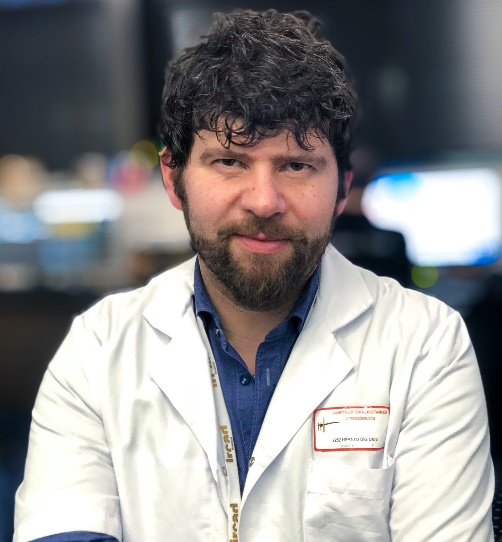 “La chirurgia cibernetica: inventando il futuro”Wednesday, March 06, 2019, 15pmAula H, Lente Didattica  Policlinico “G.B. Rossi”